Help Save Our Planet EarthEach time you do something to help our planet put a check () on one of the pictures below. 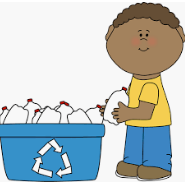 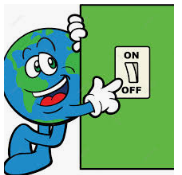 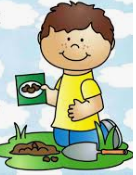 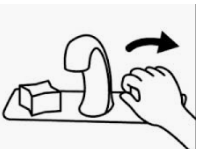 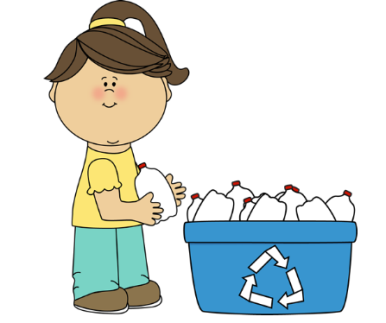 